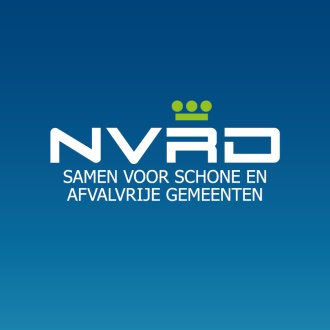 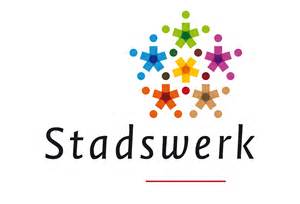 Werken een aan waardevolle leefomgeving		21 januari 2019De openbare ruimte is het bindmiddel in onze samenleving. Het vormt de basis voor het openbare leven. Het is de plek waar mensen elkaar ontmoeten, naar hun werk gaan, spelen, sporten en ontspannen. Het beheer van de openbare ruimte is daarmee één van de belangrijkste werkterreinen van een gemeente. Het belang van de openbare ruimte, nu al een van de belangrijkste kapitaalgoederen van een gemeente,  zal toenemen als we de openbare ruimte gaan zien als middel om brede maatschappelijke uitdagingen aan te pakken. De werkzaamheden van de leden van de NVRD en Stadswerk spelen zich af in het fysieke domein. Van oorsprong in het afval- en groenbeheer, maar ook steeds meer in het integraal beheer van de openbare ruimte. Hierbij lag de nadruk van oudsher op de drie kerntaken schoon, heel en veilig. Het was zaak om de infrastructuur in stand te houden en de openbare ruimte zo efficiënt mogelijk te beheren. Dit paste in een tijd waarin gemeentelijke taken sterk sectoraal ingericht waren.  We bevinden ons nu in een overgangsfase waarin het besef groeit dat de openbare ruimte een cruciale rol kan spelen bij talloze maatschappelijke uitdagingen. In deze transitie is er meer aandacht voor een overkoepelende visie op de openbare ruimte waarbij het gebruik en de gebruiker centraal staan. Hierdoor verschuift de focus van schoon-heel-veilig als doel naar het realiseren van een waardevolle leefomgeving met school-heel-veilig als middel. Met deze brochure willen we de waarde en het belang van deze manier van beheer aantonen, laten zien aan welke maatschappelijke opgaven de openbare ruimte bijdraagt en waar kansen liggen voor de sector. Op die manier brengen we de waarde van het beheer van de openbare ruimte in beeld.“Als Stadsbeheer de stekker eruit trekt, stort deze stad binnen drie dagen in; waarom zijn we zo anoniem en bescheiden?” (Jaap Meindersma, Almere).Het moment is núThema’s als hittestress, wateroverlast, circulaire economie en biodiversiteit staan momenteel stuk voor stuk hoog op de agenda. Gedegen beheer draagt bij aan het oplossen van deze grote maatschappelijke uitdagingen. Sterker nog, slim beheer is noodzakelijk om veel van de doelstellingen te behalen. Tegelijkertijd zijn grote delen van de infrastructuur, woningen, beplantingen en andere delen van de fysieke leefomgeving die in de naoorlogse periode zijn gebouwd nu aan vervanging toe. Dit is daarom hét moment om de verbinding te zoeken tussen de inrichting en het beheer van de openbare ruimte en de maatschappelijke opgaven op andere beleidsterreinen. Het is zaak als beheerder deze kansen met beide handen aan te grijpen.Het belang voor de  beheerderDoor met beheer van de openbare ruimte aan te haken bij maatschappelijk belangrijke thema’s stijgt de maatschappelijk en bestuurlijke relevantie van de beheerder. Hierdoor komen budgetten minder snel onder druk te staan, heeft de beheerder de mogelijkheid zelf zaken te agenderen en de kans om vroeg in het besluitvormingsproces als volwaardige gesprekspartner mee te praten.Stadsbeheerders hebben een unieke positie. We zijn dagelijks actief in de buitenruimte en fungeren zo als de ogen en oren van de stad. Verder hebben we de mogelijkheid in eigen ‘achtertuin’ te experimenteren met het verbinden van maatschappelijke thema’s. Tenslotte hebben we de verantwoordelijk voor het onderhoud en de vervanging van stedelijke systemen van water, tot groen, grondstoffen en energie en daarmee de know-how, middelen en uitvoeringskracht om succesvolle pilots op te schalen.De toekomst van onze sector ligt in het voortdurend vernieuwen en het leveren van toegevoegde waarde op de maatschappelijke uitdagingen en aan te sluiten bij de wensen/behoeften van de burger. Als netwerkorganisaties werken we hierbij met steeds wisselende partners aan meerdere gemeenschappelijke doelen of belangen. Voor publieke bedrijven biedt de taakverbreding naar beheer en de verbinding met andere beleidsterreinen de mogelijkheid om synergievoordelen te realiseren meerwaarde te bieden voor hun aandeelhouders, zich te onderscheiden van de markt en, in een maatschappij waar steeds minder afval zal vrijkomen, te zorgen voor continuïteit en bedrijfszekerheid. Gemeenten hebben de kans om de aandacht te verschuiven van het dagelijkse fysieke beheer naar daadwerkelijke regie over de grote stedelijke uitdagingen.Beheer openbare ruimte draagt bij aan grote maatschappelijke uitdagingenWe hebben met grote maatschappelijke ontwikkelingen en uitdagingen te maken. Slim beheer van de openbare ruimte kan een belangrijke bijdrage leveren aan deze uitdagingen en de doelstellingen van een stad of dorp. Sterker nog, als beheer geen enkele rol speelt in de planvorming of beleidsontwikkeling van de genoemde thema’s, laten we grote kansen liggen. Hieronder schetsen we  de verschillende maatschappelijke uitdagingen met daarbij aangegeven de rol van (slim) beheer van de openbare ruimte.. KlimaatadaptatieHet klimaat verandert. We krijgen te maken met steeds extremer weer: denk aan meer hevige buien, langere periode van droogte en hogere temperaturen (hitte). We moeten onze fysieke leefomgeving hierop aanpassen. De openbare ruimte biedt daarbij belangrijke kansen. Door straten en pleinen slim in te richten kan regenwater sneller in de bodem infiltreren, opgevangen of afgevoerd . Meer groen zorgt voor het beperken van wateroverlast, demping van hitte en opvang van fijnstof. Goed beheer speelt hierin een cruciale rol. Minder verharding vraagt ander beheer en plekken voor waterberging en waterafvoer moeten dusdanig beheerd worden dat ze hun werk goed kunnen doen, dus vrij van zwerfvuil en andere obstakels. De Klimaatstresstest die elke gemeente moet uitvoeren, maakt duidelijk welke gebieden in een gemeente het meest kwetsbaar zijn. Ook hier moet het beheer op worden aangepast: wellicht moeten sommige delen van een stad vaker gereinigd worden zodat het water goed weg kan of moet er een ander type bestrating worden toegepast om het water op te kunnen vangen.Circulaire economieWe zitten middenin de transitie naar een circulaire economie. Een economie waarbij geen afval meer bestaat, grondstoffen blijvend in de keten blijven en we duurzaam omgaan met mens en milieu. Hierbij horen ook nieuwe businessmodellen en andere eigendomsverhoudingen. Deze transitie heeft grote gevolgen voor  beheer van de openbare ruimte. Slim beheer kan een deel van de oplossing zijn. Op de eerste plaats moet de afvalinzameling worden ingepast in de openbare ruimte wat invloed heeft op de kwaliteit van de buitenruimte. De openbare ruimte is zelf ook een bron van waardevolle grondstoffen en in diezelfde openbare ruimte kunnen ook veel circulaire materialen en afgedankte producten worden toegepast. De buitenruimte wordt zo niet alleen een kostenpost maar juist een plek waar waardevolle grondstoffen vrijkomen en secundaire materialen worden toegepast. Denk aan het gebruiken van gekapte bomen als bankjes in de openbare ruimte, of het plaatsen van afvalbakken gemaakt van gerecycled afval.Energietransitie De openbare ruimte vervult ook een rol in de energietransitie waarbij we overstappen van fossiele brandstoffen naar duurzame energiebronnen. De openbare ruimte biedt kansen om hieraan een bijdrage te leveren. Vrijkomend groenafval uit de openbare ruimte kan gebruikt worden als biobrandstof en ook uit rioolwater kan energie worden gehaald. Daarnaast zal de openbare ruimte er steeds meer uitzien als een ‘energielandschap’: er komen meer elektrische laadpalen, zonnepanelen en windmolens; ook zullen wegen of fietspaden worden ingezet voor het opwekken en opslaan van energie. Het energieverbruik in het beheer van de openbare ruimte kan ook CO2 neutraler door bijvoorbeeld slimme en zuinige straatverlichting en de inzet van duurzame voertuigen, machines en werktuigen. Het omvormen van woonwijken ‘van gas los’ heeft grote gevolgen voor de openbare ruimte; dit biedt mooie kansen om de hele fysieke leefomgeving slim, duurzaam en toekomstbesteding in te richten. Het is cruciaal dat hierbij meteen wordt nagedacht over het beheer.Mobiliteit en toegankelijkheid We hebben te maken met een sterke vergrijzing van de samenleving: meer ouderen, die steeds langer in hun eigen omgeving blijven wonen. De openbare ruimte moet hiervoor geschikt worden gemaakt. Voor het beheer betekent dit enerzijds het voorkomen of wegnemen van obstakels, trottoirs toegankelijk houden en veilige routes creëren en anderzijds een buitenruimte die uitnodigt om naar buiten te gaan en elkaar te ontmoeten (met bijvoorbeeld rustpunten en sanitair). Ook op hoger schaalniveau speelt mobiliteit een belangrijke rol. Een grotere druk op de bebouwde omgeving (ook door de 24-uurs economie) vraagt veel van de bereikbaarheid. Voor het beheer betekent dit bijvoorbeeld dat de dagelijkse gang van zaken gewoon door kan gaan en wegen toegankelijk blijven als ingezameld en gereinigd wordt. Dit vraagt veel van planning en goede afstemming. Wat de toekomst van de mobiliteit – zelfrijdende auto’s, meer openbaar vervoer – gaat betekenen, is daarbij nog niet eens meegenomen.Veiligheid Er komt steeds grotere druk op het bebouwd gebied, zeker op de steden. Er wonen meer mensen in de steden, maar ook de druk vanuit andere functies neemt toe. Denk bijvoorbeeld aan werken, groen en infrastructuur. Om de steden nu en in de toekomst leefbaar te houden, is veiligheid cruciaal. Het gaat daarbij om letterlijke veiligheid, zoals goede wegen zonder gaten en goede verlichting, maar ook om het gevoel van veiligheid. Dit kan bijvoorbeeld door zichtbaar te zijn in de handhaving en reiniging en door de openbare ruimte netjes en schoon te houden, dus zonder zwerfafval en graffiti. Ook donkere hoekjes bevorderen een onveilig gevoel en moeten worden voorkomen. De beheerder speelt hierbij een zeer belangrijke rol en kan als ‘gastheer/vrouw’ van de openbare ruimte optreden.Biodiversiteit De biodiversiteit staat sterk onder druk. Voor onze leefbaarheid en om de ecosystemen in balans te houden, is het belangrijk dat de biodiversiteit zo hoog mogelijk is; ook in de bebouwde omgeving. De stad is steeds belangrijker voor het overleven van dieren: insecten, vogels, kleine zoogdieren. Met een goed ontwerp en (extensief) beheer is de waarde van groen voor de biodiversiteit snel te vergroten. Denk aan bloeiende bermen en plekken voor bijen en andere bestuivers. Dit vraagt een andere manier van beheren, zeker ook in het licht van klimaatverandering (andere soorten) en nieuwe ziektes en plagen en de wens om zoveel mogelijk duurzaam (en zonder middelen) te beheren. Ook het belang van bomen wordt steeds duidelijker: grote bomen met een groot kroonoppervlakte bieden veel meer toegevoegde waarde dan kleine bomen. Dit vraagt om ontwerp en beheer die erop gericht zijn bomen tot volle wasdom te laten komen en de juiste boom op de juiste plek te zetten. (Zie kader i-Tree)Participatie en zelfbeheer We zien een ontwikkeling in de rollen die verschillende partijen spelen. Bewoners, buurtcoöperaties en bedrijven zijn steeds vaker actief betrokken bij het beheer van de openbare ruimte. Zowel in de planvorming als de uitvoering. Voor het beheer betekent dit het zoeken naar de juiste partij om het beheer uit te voeren en een goede afstemming tussen de verschillende partijen. Slim beheer van de openbare ruimte kan bijdragen aan meer betrokkenheid van bewoners en daarmee voor meer cohesie, begrip, tevredenheid en diversiteit. Gemeenten moeten nadenken over hoe ze dit bevorderen en faciliteren en in hoeverre ze verschillen toestaan tussen wijken en buurten. Gezondheid De fysieke leefomgeving en de openbare ruimte kunnen een belangrijke rol spelen in de (mentale) gezondheid. Hoe kunnen we onze steden en dorpen daarop inrichten en beheren? Dit vraagt onder andere om ruimte die uitdaagt om te bewegen en te spelen, maar ook om meer groen. Dit draagt bewezen bij aan onze (mentale) gezondheid maar vraagt om een andere manier van beheer. Inclusieve samenleving Het is een uitdaging om iedereen mee te laten doen in de samenleving. Er zijn mensen die structureel buiten de boot vallen als het gaat om werk en participatie. We streven naar een inclusieve samenleving waarbij iedereen op zijn of haar eigen manier toch een bijdrage kan leveren. Ook willen we dat verschillende groepen elkaar ontmoeten. Hierbij speelt de openbare ruimte een belangrijke rol. Het werk in de openbare ruimte is geschikt voor de inzet van mensen met een afstand tot de arbeidsmarkt, zeker als er meer groen komt en de roep om minder zwerfafval toeneemt. Via onder andere SROI kan hieraan invulling aan worden gegeven. Uiteraard moet hierbij de behoefte aan vakkennis niet vergeten worden; juist om bij te dragen aan de genoemde ontwikkelingen is vakkennis onontbeerlijk. Tegelijk kan de openbare ruimte ontmoeting faciliteren, in parken, speelplekken en moestuinen. Wanneer mensen daar samen aan de slag gaan (beheer), is dit effect nog sterker.Verstedelijking en krimp
In Nederland woont 74% van de bevolking in een stedelijk gebied. De stad fungeert als een magneet, met van oudsher een sterke aantrekkingskracht op jongeren door de aanwezigheid van banen, opleidingsinstituten en voorzieningen. Dit heeft gevolgen voor het beheer. Hoe gaan we bijvoorbeeld om met afvalvoorzieningen voor deze eenpersoonshuishoudens? Wat betekent de verdichting voor de openbare ruimte en afvalbeleid? We zullen in hoogstedelijk gebied toe moeten naar denken in m3 in plaats van m2. Er vinden steeds meer evenementen plaats in parken, pleinen en straten. Dit leidt tot een levendige stad maar ook tot meer druk op de openbare ruimte. Tegelijkertijd zijn er gebieden waar meer mensen vertrekken dan binnenkomen en zodoende te maken hebben met krimp. De winkelleegstand in dorpen en middelgrote steden is in deze gebieden een uitdaging. Ook de concurrentie met internet en grootschalige winkels aan de rand van de stad hebben hier invloed op. De openbare ruimte moet hierop worden ingericht. Goed beheer kan een belangrijke bijdrage leveren aan de vitaliteit van de stad en winkel- en centrumgebieden.